COLEGIO EMILIA RIQUELMEGUÍA DE APRENDIZAJE ACTIVIDAD VIRTUAL SEMANA DEL 16 AL 19 DE JUNIO COLEGIO EMILIA RIQUELMEGUÍA DE APRENDIZAJE ACTIVIDAD VIRTUAL SEMANA DEL 16 AL 19 DE JUNIO COLEGIO EMILIA RIQUELMEGUÍA DE APRENDIZAJE ACTIVIDAD VIRTUAL SEMANA DEL 16 AL 19 DE JUNIO 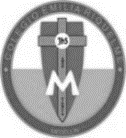 Asignatura: UrbanidadGrado:   5°Docente: Estefanía LondoñoDocente: Estefanía LondoñoViernes, 19 de abril del 2020   Agenda virtual: Realización del tercer periodo y escritura de desempeños. DesempeñosExpreso, en forma asertiva, mis puntos de vista e intereses en las discusiones grupales.Valoro la familia porque es quien le permite desarrollarse como persona.Propongo distintas opciones cuando tomamos decisiones en mi familia.TemasRespeto a Dios.Educación en cada uno de los lugares.Quién es mi familiaViernes, 19 de abril del 2020   Agenda virtual: Realización del tercer periodo y escritura de desempeños. DesempeñosExpreso, en forma asertiva, mis puntos de vista e intereses en las discusiones grupales.Valoro la familia porque es quien le permite desarrollarse como persona.Propongo distintas opciones cuando tomamos decisiones en mi familia.TemasRespeto a Dios.Educación en cada uno de los lugares.Quién es mi familiaViernes, 19 de abril del 2020   Agenda virtual: Realización del tercer periodo y escritura de desempeños. DesempeñosExpreso, en forma asertiva, mis puntos de vista e intereses en las discusiones grupales.Valoro la familia porque es quien le permite desarrollarse como persona.Propongo distintas opciones cuando tomamos decisiones en mi familia.TemasRespeto a Dios.Educación en cada uno de los lugares.Quién es mi familiaViernes, 19 de abril del 2020   Agenda virtual: Realización del tercer periodo y escritura de desempeños. DesempeñosExpreso, en forma asertiva, mis puntos de vista e intereses en las discusiones grupales.Valoro la familia porque es quien le permite desarrollarse como persona.Propongo distintas opciones cuando tomamos decisiones en mi familia.TemasRespeto a Dios.Educación en cada uno de los lugares.Quién es mi familia